消费券报名入口（图示）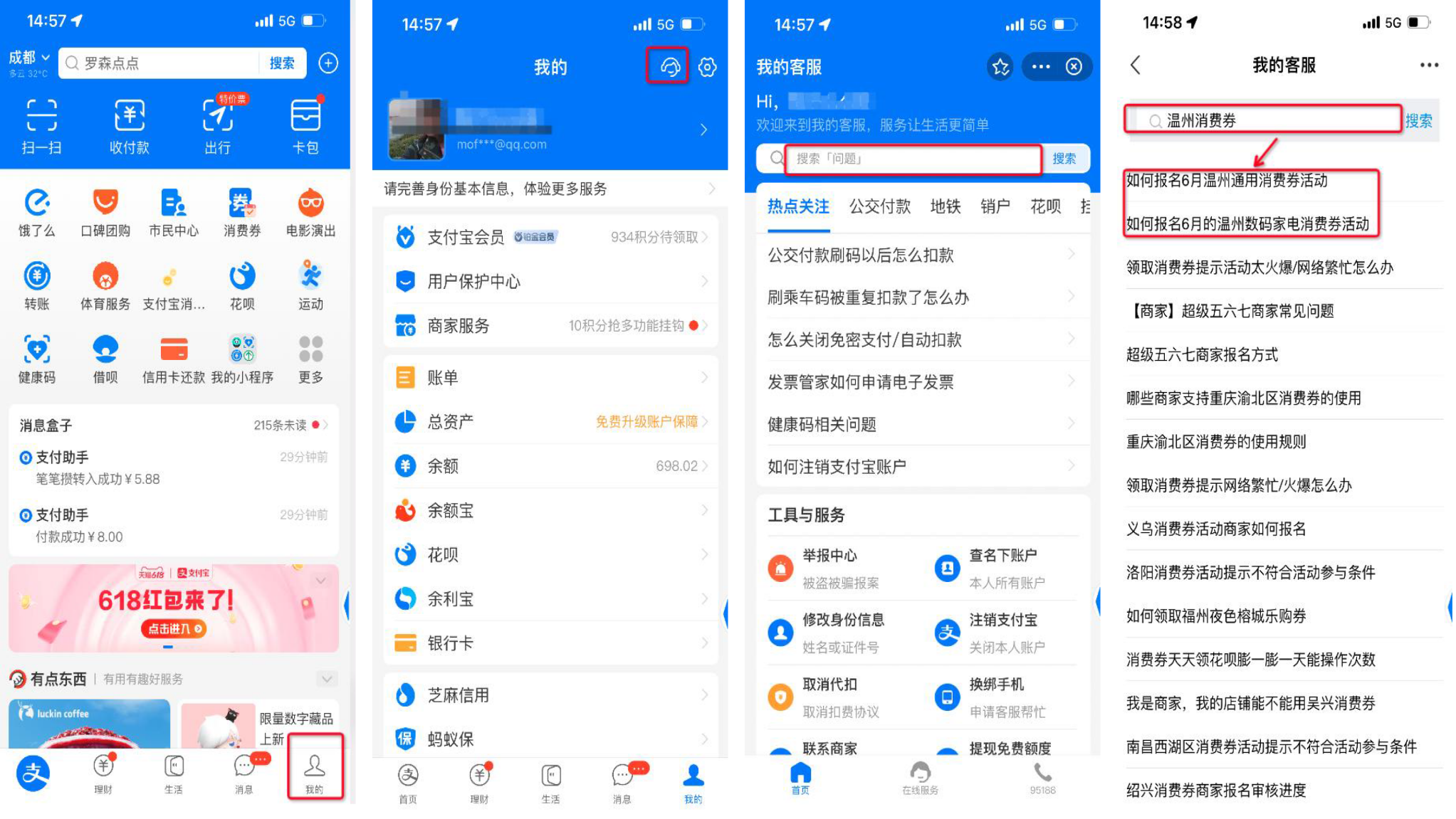 订单号查询方式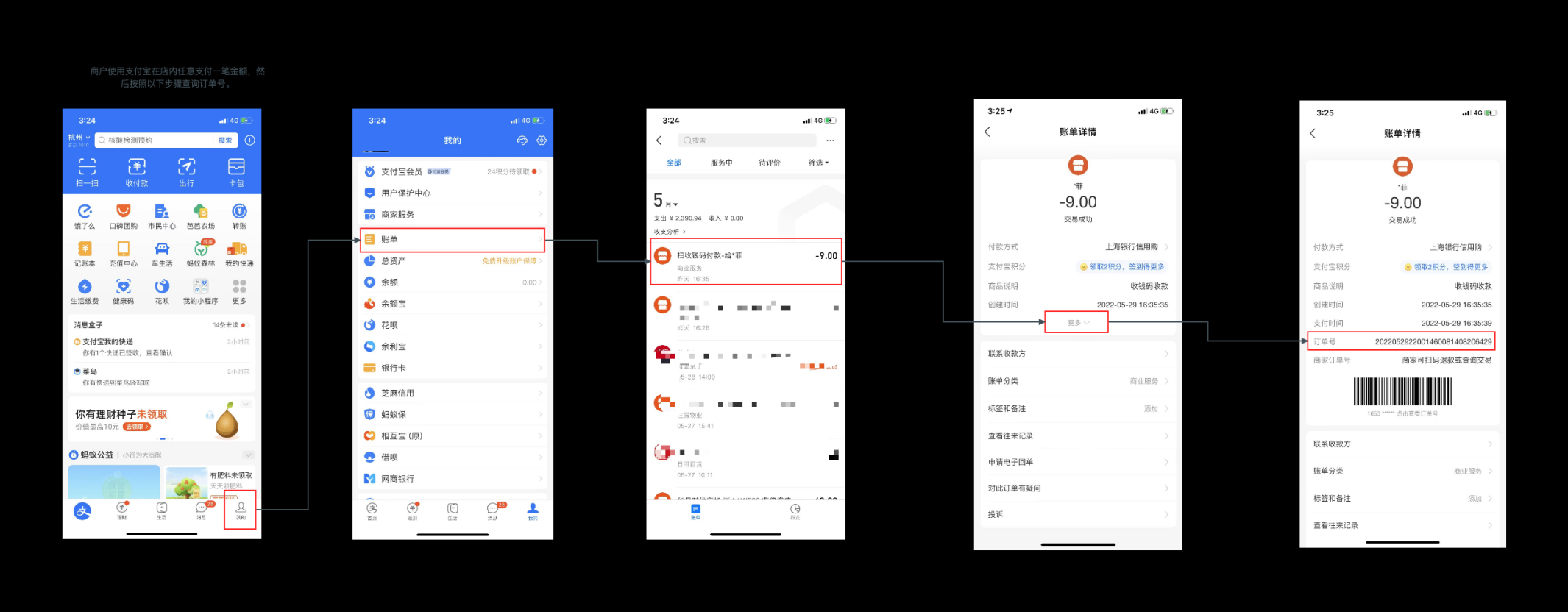 